Y6 Autumn Curriculum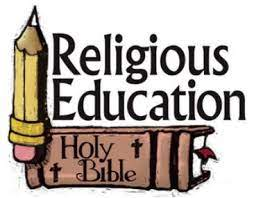 Y6 themes in RE will be: Domestic Church - God who never stops loving   Baptism/Confirmation - VOCATION AND COMMITMENT - The vocation of priesthood and religious lifeHinduism - Belongings and valuesAdvent/ Christmas - EXPECTATIONS - Jesus born to show God to the world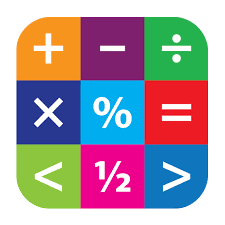 In Maths Y6 will be extending their skills in the following: Place Value, Addition and Subtraction, Multiplication and Division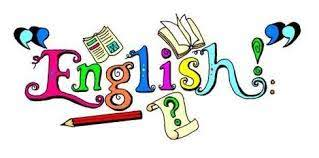 In English Y6 will have the opportunity to read various texts to extend their skills of understanding, vocabulary & inference.In writing Y6 will explore texts and have lots of writing opportunities to create a flashback story and an explanation text.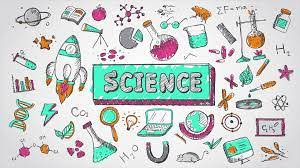 In Science Y6 are looking at Living Things and their habitats and Animals including humans.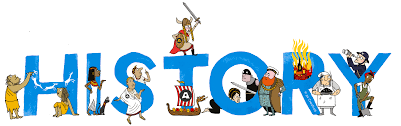 In History Y6 will be learning about The Transatlantic Slave Trade.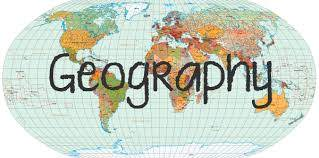 In Geography Y6 will be learning about different climate zones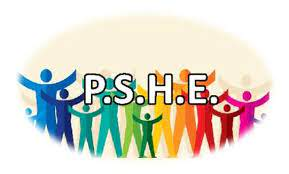 In PSHE Y6 will be involved with the following:School council elections & interviews; Class charter; Black History Month & Standing up to discrimination; Promoting diversity; Physical & Social relationships; First Aid; Guy Fawkes & Halloween: keeping safe; Rights respecting school activities; Bush Craft; British Values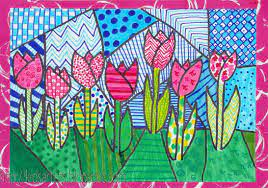 In Art Y6 will be exploring artwork inspired by Dominic Hinchliffe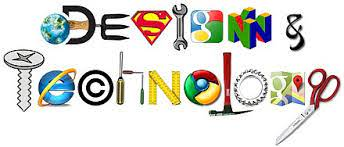 In DT Y6 will be investigating food and nutrition to celebrate culture and seasonality.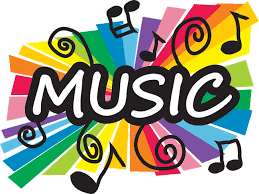 In music Y6 will be using drums and glockenspiel percussion instruments to explore rhythm and perform compositions.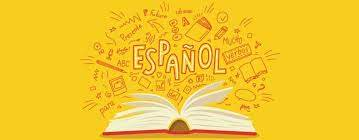 In Y6 the children will learn Spanish in the following areas: Family + job Feelings (hot/cold/thirsty etc) At the doctors (dialogue) Recall 1-100 (x10 – 100 RRP) 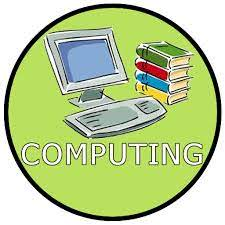 In Computing Y6 will be looking at communication and collaboration using technology and begin website designing.  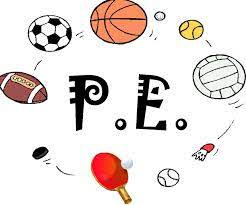 In PE Y6 are focusing on dance and football.